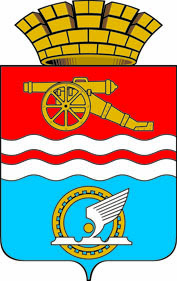 СВЕРДЛОВСКАЯ ОБЛАСТЬАДМИНИСТРАЦИЯ КАМЕНСК-УРАЛЬСКОГО ГОРОДСКОГО ОКРУГАПОСТАНОВЛЕНИЕот _____________  № _______Об утверждении Документа планирования регулярных перевозок пассажиров и багажа автомобильным транспортом по муниципальным маршрутам в Каменск-Уральском городском округеВ   соответствии   с  Федеральными   законами  от 6  октября  2003 года  № 131-ФЗ «Об общих принципах организации местного самоуправления в Российской Федерации», от 13 июля 2015 года № 220-ФЗ «Об организации регулярных перевозок пассажиров и багажа автомобильным транспортом и городским наземным электрическим транспортом в Российской Федерации и о внесении изменений в отдельные законодательные акты Российской Федерации», в целях реализации полномочий по созданию условий для предоставления транспортных услуг населению, организации транспортного обслуживания населения Администрация Каменск-Уральского городского округаПОСТАНОВЛЯЕТ:Утвердить Документ планирования регулярных перевозок пассажиров и багажа автомобильным транспортом по муниципальным маршрутам в Каменск-Уральском городском округе (прилагается).Отраслевому органу Администрации Каменск-Уральского городского округа по городскому хозяйству (Плаксин В.Ю.), МКУ «Единая диспетчерская служба пассажирского транспорта города Каменск-Уральского» (Алексеева О.А.), МКУ «Управление городского хозяйства» (Барбицкий Я.Ю.) обеспечить реализацию Документа планирования регулярных перевозок пассажиров и багажа автомобильным транспортом по муниципальным маршрутам в Каменск-Уральском городском округе путем своевременного включения соответствующих мероприятий в муниципальную программу «Обеспечение функционирования городского хозяйства в Каменск-Уральском городском округе на 2020 - 2026 годы».Опубликовать настоящее постановление в газете «Каменский рабочий» и разместить на официальном сайте муниципального образования.Контроль за исполнением настоящего постановления возложить на первого заместителя главы Администрации городского округа Герасимова А.А.Глава 
Каменск-Уральского городского округа					  А.В. ШмыковУТВЕРЖДЕНпостановлением Администрации Каменск-Уральского городского округа от _________ № _____«Об утверждении Документа планирования регулярных перевозок пассажиров и багажа автомобильным транспортом по муниципальным маршрутам в Каменск-Уральском городском округе»ДОКУМЕНТПЛАНИРОВАНИЯ РЕГУЛЯРНЫХ ПЕРЕВОЗОК ПАССАЖИРОВ И БАГАЖА  АВТОМОБИЛЬНЫМ ТРАНСПОРТОМ ПО МУНИЦИПАЛЬНЫМ МАРШРУТАМ В КАМЕНСК-УРАЛЬСКОМ ГОРОДСКОМ ОКРУГЕ1. ОБЩИЕ ПОЛОЖЕНИЯ1.1. Документ планирования регулярных перевозок пассажиров и багажа автомобильным транспортом по муниципальным маршрутам в Каменск-Уральском городском округе (далее - Документ планирования) разработан в соответствии с Порядком подготовки документа планирования регулярных перевозок пассажиров и багажа автомобильным транспортом по муниципальным маршрутам в Каменск-Уральском городском округе, утвержденным постановлением Администрации города Каменска-Уральского от 22.06.2016 № 918 (далее - Порядок подготовки Документа планирования).1.2. Документ планирования устанавливает перечень мероприятий по развитию регулярных перевозок автомобильным транспортом по муниципальным маршрутам в Каменск-Уральском городском округе.1.3. При разработке Документа планирования учтены результаты научно-исследовательских работ и экспертных заключений в области транспортного обслуживания населения, в соответствии с которыми был сформирован и утвержден Реестр муниципальных маршрутов регулярных перевозок в  Каменск-Уральском городском округе (далее - Реестр), также согласно которым в Реестр вносятся изменения.1.4. Целью реализации Документа планирования является развитие регулярных перевозок пассажиров и багажа автомобильным транспортом по муниципальным маршрутам в Каменск-Уральском городском округе, повышение уровня безопасности организации пассажирских перевозок и достижение установленного уровня качества транспортного обслуживания населения с учетом социальных, экономических и экологических факторов.1.5. Основными задачами развития регулярных перевозок автомобильным транспортом по муниципальным маршрутам в Каменск-Уральском городском округе являются:1) оптимизация маршрутной сети в соответствии со сложившимися фактическими потребностями в пассажирских перевозках с учетом социальных, экономических и экологических стандартов;2) совершенствование транспортной инфраструктуры, в том числе повышение эффективности системы контроля за осуществлением регулярных перевозок автомобильным транспортом по муниципальным маршрутам.1.6. Ответственными за реализацию мероприятий, предусмотренных Документом планирования, являются Администрация Каменск-Уральского городского округа (далее - Администрация) и Отраслевой орган Администрации Каменск-Уральского городского округа по городскому хозяйству (далее - Отраслевой орган), который от имени Администрации осуществляет отдельные полномочия в целях организации транспортного обслуживания населения по муниципальным маршрутам регулярных перевозок.1.7. Реализация мероприятий, предусмотренных Документом планирования и связанных с расходами, осуществляется за счет средств бюджета Каменск-Уральского городского округа в соответствии с муниципальными программами в объеме ассигнований, предусматриваемом на текущий финансовый год.1.8. Срок действия Документа планирования - до 31 декабря 2026 года.В течение срока действия Документа планирования в него могут вноситься изменения в соответствии с Порядком подготовки Документа планирования.2. ОСНОВНЫЕ ХАРАКТЕРИСТИКИ МАРШРУТНОЙ СЕТИ РЕГУЛЯРНЫХ ПЕРЕВОЗОК НА ТЕРРИТОРИИ КАМЕНСК-УРАЛЬСКОГО ГОРОДСКОГО ОКРУГА2.1. Реестр изначально был утвержден постановлением Администрации города Каменска-Уральского от 28.12.2015 № 1877 «Об утверждении Реестра муниципальных маршрутов регулярных перевозок в муниципальном образовании город Каменск-Уральский».По состоянию на 01.12.2020 года:в Реестр включены четырнадцать муниципальных маршрутов городского сообщения суммарной протяженностью 200,6 километров;пассажирские перевозки по муниципальным маршрутам осуществляются простым товариществом (общество с ограниченной ответственностью «Пассажирские автотранспортные перевозки - 1», общество с ограниченной ответственностью «Пассажирские автотранспортные перевозки - 2», общество с ограниченной ответственностью «Экспресс-1») и четырьмя перевозчиками частной формы собственности: - обществом с ограниченной ответственностью «Экспресс-Сити»,  - обществом с ограниченной ответственностью «Экспресс-1», - обществом с ограниченной ответственностью «Пассажирские автотранспортные перевозки - 1», - обществом с ограниченной ответственностью «Пассажирские автотранспортные перевозки - 2»;установленные виды регулярных перевозок: девяти маршрутам (№ 1, № 2, № 4, № 8, № 12, № 14, № 15, № 16, № 17 - регулярные перевозки по регулируемым тарифам; по пяти маршрутам (№ 5, № 6, № 7, № 9, № 11) - регулярные перевозки по нерегулируемы тарифам, в том числе по планируемому маршруту № 6;	транспортное обслуживание на муниципальных маршрутах городского сообщения осуществляется как на основании муниципальных контрактов (9), заключаемых муниципальным заказчиком - муниципальным казенным учреждением «Единая диспетчерская служба пассажирского транспорта города Каменска-Уральского» (далее - МКУ «ЕДСПТ») в соответствии с Федеральным законом от 5 апреля 2013 года № 44-ФЗ «О контрактной системе в сфере закупок товаров, работ, услуг для обеспечения государственных и муниципальных нужд», так и на основании свидетельств (4) об осуществлении перевозок по маршруту регулярных перевозок, выданных в соответствии с результатами проведенных открытых конкурсов. 	Муниципальные маршруты обслуживают 78 автобусами, по новому маршруту № 6 запланировано 4 единицы подвижного состава (автобусы среднего класса).2.2. На территории Каменск-Уральского городского округа организован автоматизированный контроль за осуществлением регулярных перевозок автомобильным транспортом по муниципальным маршрутам. Контроль осуществляется МКУ «ЕДСПТ» с использованием навигационного оборудования системы ГЛОНАСС/GPS и специального программного обеспечения.2.3. По территории Каменск-Уральского городского округа также проходят:одиннадцать межмуниципальных маршрутов пригородного сообщения - между городом Каменском-Уральским и населенными пунктами, входящими в состав  муниципального  образования  «Каменский городской округ»  (№ 101, № 102, № 103, № 105, № 106, № 107, № 111, № 140, № 201, № 203, № 210);семь межмуниципальных маршрутов междугородного сообщения (№ 530, № 536, № 572, № 573, № 702, № 946, № 955) - между городом Каменском-Уральским, городом Екатеринбургом и населенными пунктами Свердловской области;восемь межрегиональных маршрутов пригородного и междугородного сообщения - между городом Каменском-Уральским и населенными пунктами Курганской  и  Челябинской областей  (№ 118,  № 331,  № 534,  № 544,  № 543, № 570, № 618, № 1531).3. УСТАНОВЛЕНИЕ, ИЗМЕНЕНИЕ ВИДА РЕГУЛЯРНЫХ ПЕРЕВОЗОК И ВНЕСЕНИЕ СВЕДЕНИЙ ОБ УСТАНОВЛЕНИИ, ИЗМЕНЕНИИ ВИДАРЕГУЛЯРНЫХ ПЕРЕВОЗОК В РЕЕСТР3.1. Вид регулярных перевозок по муниципальному маршруту устанавливается в решении об установлении соответствующего маршрута в порядке, предусмотренном Положением об организации транспортного обслуживания населения по муниципальным маршрутам регулярных перевозок на территории Каменск-Уральского городского округа, утвержденным постановлением  Администрации  города  Каменска-Уральского  от  02.03.2017 № 150 (далее - Положение об организации транспортного обслуживания населения), которое является основанием для внесения сведений об установлении вида регулярных перевозок по данному маршруту в Реестр.3.2. Изменение вида регулярных перевозок, внесение сведений об изменении вида регулярных перевозок в Реестр осуществляется в порядке, предусмотренном Положением об организации транспортного обслуживания населения.4. МЕРОПРИЯТИЯ, НАПРАВЛЕННЫЕ НА РАЗВИТИЕ МАРШРУТНОЙ СЕТИ В КАМЕНСК-УРАЛЬСКОМ ГОРОДСКОМ ОКРУГЕ, ПОВЫШЕНИЕ БЕЗОПАСНОСТИ И КАЧЕСТВА РЕГУЛЯРНЫХ ПЕРЕВОЗОК ПО МУНИЦИПАЛЬНЫМ МАРШРУТАМ4.1. Решения по установлению, изменению и отмене муниципальных маршрутов:1) перечень мероприятий для выработки решений по изменению муниципальных маршрутов, включенных в Реестр (Таблица 1): Таблица 1По результатам проведенных обследований могут быть приняты решения об изменении вида регулярных перевозок по муниципальному маршруту, об изменении схемы и интенсивности движения, об установлении (отмене) маршрута в порядке, установленном Положением об организации транспортного обслуживания населения;2) решения по установлению новых муниципальных маршрутов и изменению маршрутов, включенных в Реестр (Таблица 2):Таблица 23) принятие решений по изменению вида регулярных перевозок, осуществляемых по муниципальным маршрутам, включенным в Реестр, по состоянию на 31.12.2020 года не планируются. 4.2. Мероприятия по установлению новых остановочных пунктов, по изменению мест расположения остановочных пунктов, по приведению остановочных пунктов в соответствие с требованиями национальных стандартов (Таблица 4):Таблица 44.3. Мероприятия по обследованию технического состояния  остановочных пунктов на маршрутах, включенных в Реестр, проводятся владельцем муниципальных объектов дорожного хозяйства - МКУ «УГХ» в сроки согласно Таблице 5. Приведение остановочных пунктов на маршрутах, включенных в Реестр,  в соответствие с требованиями национальных стандартов осуществляется МКУ «УГХ» в соответствии с муниципальной программой «Обеспечение функционирования городского хозяйства в Каменск-Уральском городском округе на 2020 - 2026». Таблица 54.4. График проведения конкурсов, сроки и основания для проведения конкурсов.График проведения конкурсов для заключения муниципальных контрактов (выдачи свидетельства об осуществлении перевозок) по маршрутам регулярных перевозок, включенным в Реестр (Таблица 6): Таблица 64.5. Перечень периодов и (или) дней недели повышенного спроса на транспортные услуги автомобильного транспорта на муниципальных маршрутах, а также перечень маршрутов, на которых изменяется порядок обслуживания в периоды (дни) повышенного спроса.Периоды повышенного спроса на транспортные услуги автомобильного транспорта на отдельных муниципальных маршрутах (Таблица 7):Таблица 7Повышенный спрос на услуги транспорта общего пользования на маршрутах, включенных в Реестр, связан с сезонными садово-огородническими работами населения в период с мая по октябрь. В период с июня по сентябрь данный повышенный спрос снижается в связи с уменьшением поездок учащихся, что связано с окончанием учебного года.Маршрутами, включенными в Реестр, на которых изменяется порядок обслуживания  в периоды  повышенного  спроса,  являются следующие -  № 12, № 15 (расписание движения на зимний период / расписание движения на летний период).Маршрутами, включенными в Реестр, на которых изменяется порядок обслуживания в зависимости от спроса, являются также следующие - № 2, № 5, № 9, № 14, № 16 (расписание движения на будние дни / расписание движения на выходные и праздничные дни).№ п/пМероприятиеСрок проведения мероприятия (квартал, год)Ответственный исполнитель1Проведение транспортного обследования и подготовка предложений по оптимизации муниципальных маршрутов с учетом потребности в перевозках 1- 4 квартал 2023Отраслевой орган, МКУ «ЕДСПТ»2Внедрение стандартов транспортного обслуживания (показателей качества)1 квартал 2023 - 4 квартал 2026Администрация 3Развитие (обновление) системы автоматизированного контроля за осуществлением регулярных перевозок автомобильным транспортом по муниципальным маршрутам в Каменск-Уральском городском округе2021- 2026 (по мере необходимости)МКУ «ЕДСПТ»№ п/пДействующий (планируемый)  номер маршрутаНаименование, условное наименование маршрутаМероприятиеДата принятия решенияОтветствен-ный испол-нитель1(3)«Поселок Мирный - Вокзал»Установление нового маршрута для жителей отдаленного жилого районаДо 01.01.2022Администра-ция № п/пНомер существующего (планируемого) муниципального маршрута, наименование остановочного пункта, количество остановочных пунктовПлановый срок проведения мероприятия (квартал, год)Ответственный исполнитель12341. Установление новых остановочных пунктов1. Установление новых остановочных пунктов1. Установление новых остановочных пунктов1.1(6) : «Улица Героев Отечества» - 1, «Площадь Горького» - 2 2-3  квартал 2021Муниципальное казенное учреждение «Управление городского хозяйства» (далее - МКУ «УГХ»)2. Перенос остановочных пунктов2. Перенос остановочных пунктов2. Перенос остановочных пунктов2.116: «Байновский сад» - 12-3 квартал 2022МКУ «УГХ»3. Установка павильонов и других недостающих элементов3. Установка павильонов и других недостающих элементов3. Установка павильонов и других недостающих элементов3.12, 4, 5, 9, 11, 14, 15, 16, 17: «Заводоуправление УАЗа» - 13-4 квартал 2023МКУ «УГХ»3.25, 16 «Улица Шестакова» - 13-4 квартал 2023МКУ «УГХ»3.34, 16: «Баня» - 1, «4-й магазин» - 13-4 квартал 2024МКУ «УГХ»3.414, 17: «Исетская» - 13-4 квартал 2024МКУ «УГХ»3.51: «Карла Либкнехта» - 1, «Поликлиника № 2» - 13-4 квартал 2024МКУ «УГХ»3.615: «Улица Комиссаров» - 13-4 квартал 2024МКУ «УГХ»Номер существующего (планируемого) муниципального маршрута, на котором будет производиться обследование Срок проведения обследования (квартал, год)Ответственный исполнитель1, 2, (3), 4, 5, (6), 7, 8, 9, 11, 12, 14, 15, 16, 172-3 квартал  2021, 2023, 2025МКУ «УГХ» № п/п№ маршрута существующий (плановый)Наименование, условное наименование маршрута Основания для проведения конкурсовПлановый срок заключения муниципального контракта/ выдачи свидетельстваОтветствен-ный испол-нитель1234562«Деревня Кодинка - заводоуправление Уральского алюминиевого завода»Окончание срока действия муниципального контрактаДо 01.01.2022 (заключение контракта)МКУ «ЕДСПТ»5«Поселок Чкалова - мкр. Южный - улица Московская»Окончание срока действия свидетельства об осуществлении перевозок по маршруту регулярных перевозокДо 15.10.2024 (выдача свидетельства)Отраслевой орган11«Улица Московская - поселок Чкалова»Окончание срока действия свидетельства об осуществлении перевозок по маршруту регулярных перевозокДо 26.11.2023 (выдача свидетельства)Отраслевой орган12«Улица Московская - деревня Новый Завод»Окончание срока действия муниципального контрактаДо 01.01.2022 (заключение контракта)МКУ «ЕДСПТ»14«Городская больница № 2 - поселок Чкалова»Окончание срока действия муниципального контрактаДо 01.01.2022 (заключение контракта)МКУ «ЕДСПТ»15«Заводоуправление Уральского алюминиевого завода - деревня Монастырка»Окончание срока действия муниципального контрактаДо 01.01.2023 (заключение контракта)МКУ «ЕДСПТ»4«Городская больница № 7 - поселок Силикатный»Окончание срока действия муниципального контрактаДо 01.01.2022 (заключение контракта)МКУ «ЕДСПТ»8«Краеведческий музей - Хозспособ - Воинская часть»Окончание срока действия муниципального контрактаДо 01.01.2023 (заключение контракта)МКУ «ЕДС ПТ»9«Вокзал - заводоуправление Уральского алюминиевого завода»Окончание срока действия свидетельства об осуществлении перевозок по маршруту регулярных перевозокДо 15.10.2024 (выдача свидетельства)Отраслевой орган16«Деревня Кодинка - улица Слесарей»Окончание срока действия муниципального контрактаДо 01.01.2022  (заключение контракта)МКУ «ЕДСПТ»17«Заводоуправление Уральского алюминиевого завода - станция УАЗ»Окончание срока действия муниципального контрактаДо 01.01.2023 (заключение контракта)МКУ «ЕДСПТ»1«Вокзал - площадь Беляева - поселок Северный (СинТЗ)» Окончание срока действия муниципального контрактаДо 01.09.2021 (заключение контракта)МКУ «ЕДСПТ»(6)«Вокзал - улица Героев Отечества - Детский культурный центр»Установление нового маршрута. Удовлетворение потребности в регулярных пассажирских перевозках населения микрорайона Южный (отсутствие муниципального маршрута)До 01.10.2021  (выдача свидетельства)Отраслевой орган7«Краеведческий музей - улица Московская - Хозспособ»Окончание срока действия свидетельства об осуществлении перевозок по маршруту регулярных перевозокДо 11.11.2024 (выдача свидетельства)Отраслевой орган(3)«Поселок Мирный - Вокзал»Планируемое установление нового маршрута. Удовлетворение потребности в регулярных пассажирских перевозках населения п.Мирный (отсутствие муниципального маршрута)До 01.07. 2022 (заключение контракта)МКУ «ЕДСПТ»МесяцДень неделиМай Весь периодИюньВесь периодИюльВесь периодАвгустВесь периодСентябрьВесь периодОктябрьВесь периодЯнварь - декабрьВыходные и праздничные дни